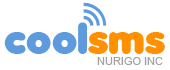 수신처 : ㈜누리고 / 팩스번호 02-2169-2267잔액이전 신청서잔액이전 신청서잔액이전 신청서잔액이전 신청서잔액이전 신청서잔액이전 신청서신청사유현재명의자(양도인)성        명쿨에스엠에스 ID쿨에스엠에스 ID현재명의자(양도인)주        소현재명의자(양도인)전자우편주소현재명의자(양도인)전 화 번 호핸드폰번호신규명의자(양수인)성       명쿨에스엠에스 ID쿨에스엠에스 ID신규명의자(양수인)주       소신규명의자(양수인)전자우편주소신규명의자(양수인)전 화 번 호핸드폰번호본인(양도인) ____________ 는 양수인 _____________ 에게 ㈜누리고 쿨에스엠에스 서비스에 등록되어 있는계정의 잔액 (캐쉬 및 포인트)를 _______ 년 _____ 월 _____ 일 부로 양도하였으므로 상기와 같이잔액이전을 신청하며, 위 사항이 틀림 없음을 진술합니다.(본 양식은 자필로 기재해 주시기 바라며, 필체는 객관적으로 알아볼 수 있도록 기재해주시기 바랍니다.)                                       년       월       일           현재 소유자 (양도인)                     (인)본 잔액이전 신청서 양식을 작성한 후 신청서와 함께 양도인의 신분증 (개인 : 주민등록증, 기업 : 사업자등록증, 대표자 신분증) 사본을 FAX(02-2169-2267)로 보내주시기 바랍니다.본인(양도인) ____________ 는 양수인 _____________ 에게 ㈜누리고 쿨에스엠에스 서비스에 등록되어 있는계정의 잔액 (캐쉬 및 포인트)를 _______ 년 _____ 월 _____ 일 부로 양도하였으므로 상기와 같이잔액이전을 신청하며, 위 사항이 틀림 없음을 진술합니다.(본 양식은 자필로 기재해 주시기 바라며, 필체는 객관적으로 알아볼 수 있도록 기재해주시기 바랍니다.)                                       년       월       일           현재 소유자 (양도인)                     (인)본 잔액이전 신청서 양식을 작성한 후 신청서와 함께 양도인의 신분증 (개인 : 주민등록증, 기업 : 사업자등록증, 대표자 신분증) 사본을 FAX(02-2169-2267)로 보내주시기 바랍니다.본인(양도인) ____________ 는 양수인 _____________ 에게 ㈜누리고 쿨에스엠에스 서비스에 등록되어 있는계정의 잔액 (캐쉬 및 포인트)를 _______ 년 _____ 월 _____ 일 부로 양도하였으므로 상기와 같이잔액이전을 신청하며, 위 사항이 틀림 없음을 진술합니다.(본 양식은 자필로 기재해 주시기 바라며, 필체는 객관적으로 알아볼 수 있도록 기재해주시기 바랍니다.)                                       년       월       일           현재 소유자 (양도인)                     (인)본 잔액이전 신청서 양식을 작성한 후 신청서와 함께 양도인의 신분증 (개인 : 주민등록증, 기업 : 사업자등록증, 대표자 신분증) 사본을 FAX(02-2169-2267)로 보내주시기 바랍니다.본인(양도인) ____________ 는 양수인 _____________ 에게 ㈜누리고 쿨에스엠에스 서비스에 등록되어 있는계정의 잔액 (캐쉬 및 포인트)를 _______ 년 _____ 월 _____ 일 부로 양도하였으므로 상기와 같이잔액이전을 신청하며, 위 사항이 틀림 없음을 진술합니다.(본 양식은 자필로 기재해 주시기 바라며, 필체는 객관적으로 알아볼 수 있도록 기재해주시기 바랍니다.)                                       년       월       일           현재 소유자 (양도인)                     (인)본 잔액이전 신청서 양식을 작성한 후 신청서와 함께 양도인의 신분증 (개인 : 주민등록증, 기업 : 사업자등록증, 대표자 신분증) 사본을 FAX(02-2169-2267)로 보내주시기 바랍니다.본인(양도인) ____________ 는 양수인 _____________ 에게 ㈜누리고 쿨에스엠에스 서비스에 등록되어 있는계정의 잔액 (캐쉬 및 포인트)를 _______ 년 _____ 월 _____ 일 부로 양도하였으므로 상기와 같이잔액이전을 신청하며, 위 사항이 틀림 없음을 진술합니다.(본 양식은 자필로 기재해 주시기 바라며, 필체는 객관적으로 알아볼 수 있도록 기재해주시기 바랍니다.)                                       년       월       일           현재 소유자 (양도인)                     (인)본 잔액이전 신청서 양식을 작성한 후 신청서와 함께 양도인의 신분증 (개인 : 주민등록증, 기업 : 사업자등록증, 대표자 신분증) 사본을 FAX(02-2169-2267)로 보내주시기 바랍니다.본인(양도인) ____________ 는 양수인 _____________ 에게 ㈜누리고 쿨에스엠에스 서비스에 등록되어 있는계정의 잔액 (캐쉬 및 포인트)를 _______ 년 _____ 월 _____ 일 부로 양도하였으므로 상기와 같이잔액이전을 신청하며, 위 사항이 틀림 없음을 진술합니다.(본 양식은 자필로 기재해 주시기 바라며, 필체는 객관적으로 알아볼 수 있도록 기재해주시기 바랍니다.)                                       년       월       일           현재 소유자 (양도인)                     (인)본 잔액이전 신청서 양식을 작성한 후 신청서와 함께 양도인의 신분증 (개인 : 주민등록증, 기업 : 사업자등록증, 대표자 신분증) 사본을 FAX(02-2169-2267)로 보내주시기 바랍니다.